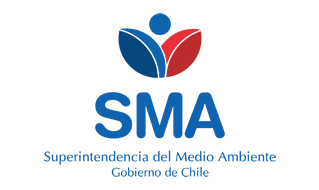 
INFORME DE FISCALIZACIÓN AMBIENTAL
Normas de Emisión
SOCIEDAD DE INVERSIONES STH LTDA. (PISC. STH)
DFZ-2015-9098-VIII-NE-EI
1. RESUMEN.
El presente documento da cuenta del informe de examen de la información realizado por la Superintendencia del Medio Ambiente (SMA), al establecimiento industrial “SOCIEDAD DE INVERSIONES STH LTDA. (PISC. STH)”, en el marco de la norma de emisión DS.90/00 para el reporte del período correspondiente a JUNIO del año 2015.
2. IDENTIFICACIÓN DEL PROYECTO, ACTIVIDAD O FUENTE FISCALIZADA
3. ANTECEDENTES DE LA ACTIVIDAD DE FISCALIZACIÓN
4. ACTIVIDADES DE FISCALIZACIÓN REALIZADAS Y RESULTADOS
	4.1. Identificación de la descarga
	4.2. Resumen de resultados de la información proporcionada
5. CONCLUSIONES
La información aportada por el titular no presenta inconformidades a la Norma de Emisión DS.90/00  respecto de la materia objeto de la fiscalización.
6. ANEXOSNombreFirma
Aprobado
Elaborado
JUAN EDUARDO JOHNSON VIDAL
VERÓNICA GONZÁLEZ DELFÍN
08-06-2016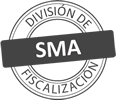 Titular de la actividad, proyecto o fuente fiscalizada:
SOCIEDAD DE INVERSIONES STH LTDA.Titular de la actividad, proyecto o fuente fiscalizada:
SOCIEDAD DE INVERSIONES STH LTDA.RUT o RUN:
76095878-6RUT o RUN:
76095878-6Identificación de la actividad, proyecto o fuente fiscalizada:
SOCIEDAD DE INVERSIONES STH LTDA. (PISC. STH)Identificación de la actividad, proyecto o fuente fiscalizada:
SOCIEDAD DE INVERSIONES STH LTDA. (PISC. STH)Identificación de la actividad, proyecto o fuente fiscalizada:
SOCIEDAD DE INVERSIONES STH LTDA. (PISC. STH)Identificación de la actividad, proyecto o fuente fiscalizada:
SOCIEDAD DE INVERSIONES STH LTDA. (PISC. STH)Dirección:
CAMINO PUBLICO Q-570 PIEDRA AMARILLA - ÑUÑUNCO KM 5.1 SECTOR CALIBORORegión:
VIII REGIÓN DEL BIOBÍOProvincia:
BÍO-BÍOComuna:
LOS ÁNGELESCorreo electrónico:
Correo electrónico:
Teléfono:
Teléfono:
Motivo de la Actividad de Fiscalización:Actividad Programada de Seguimiento Ambiental de Normas de Emisión referentes a la descarga de Residuos Líquidos para el período de JUNIO del 2015.Materia Específica Objeto de la Fiscalización:Analizar los resultados analíticos de la calidad de los Residuos Líquidos descargados por la actividad industrial individualizada anteriormente, según la siguiente Resolución de Monitoreo (RPM):
SISS N° 3740 de fecha 28-08-2012Instrumentos de Gestión Ambiental que Regulan la Actividad Fiscalizada:La Norma de Emisión que regula la actividad es:
N° 90/2000 Establece Norma de Emisión para la Regulación de Contaminantes Asociados a las Descargas de Residuos Líquidos a Aguas Marinas y Continentales SuperficialesPunto DescargaNormaTabla cumplimientoMes control Tabla CompletaCuerpo receptorCódigo CIIU N° RPMFecha emisión RPMÚltimo período Control DirectoPUNTO 1 (RIO CALIBORO)DS.90/00TABLA 1FEBRERORIO CALIBORO - VIII REGION13041374028-08-2012N° de hechos constatadosN° de hechos constatadosN° de hechos constatadosN° de hechos constatadosN° de hechos constatadosN° de hechos constatadosN° de hechos constatadosN° de hechos constatados1234567Punto DescargaInformaEfectúa descargaEntrega dentro de plazoEntrega parámetros solicitadosEntrega con frecuencia solicitadaCaudal se encuentra bajo ResoluciónParámetros se encuentran bajo normaPresenta RemuestrasPUNTO 1 (RIO CALIBORO)SISISISISISISINO APLICAN° AnexoNombre Anexo 1Ficha de resultados de autocontrol PUNTO 1 (RIO CALIBORO)